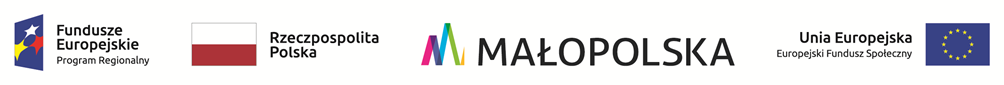 Załącznik nr 4 do zapytania ofertowegoWykonawca:……………………….……………………...………………………………………………………………(pełna nazwa,  adres)FORMULARZ TECHNICZNYUWAGA: Kolumnę nr 2 wypełnia Wykonawca....................………..		            ……………..………………………..…………………Miejscowość, data                      Podpis/y osób upoważnionych do reprezentowania WykonawcyAparat fotograficzny wraz z wyposażeniem – 1 zestawMarka i model oferowanego aparatu fotograficznego:  ………………………………………………SPECYFIKACJA APARATUKomponenty, parametry i  warunki wymaganeParametry i warunki oferowaneNależy opisać oferowany parametr/warunek 
lub potwierdzić spełnianie przez wpisanie TAK12pełnoklatkowa matryca o wysokiej rozdzielczości między 24 a 34  MPxwideo w jakości 4kzaawansowany efekt slow motion60 kl./s podczas filmowania w Full HD i 120 w HDobudowa ze stopów magnezuszybki tryb seryjny 8 kl/s - 12 kl/sszeroki zakres czułości ISO do 40 000liczba punktów ustawiania ostrości minimum 1000autofokus z detekcją i śledzeniem twarzyszybki autofokus cicha migawkaWi-Fi i Bluetooth (energooszczędny)USB 3.1, USB Cobracany ekran LCD miedzy 2,9 - 3,2 calakolor: czarnyprzeznaczenie: aparaty kompaktowe, bezlusterkowce, kamery, lustrzanki, oświetlenie, mikrofonywyposażenie: OBIEKTYW (obiektyw stałoogniskowy, mocowanie obiektywu, do matryc pełnoklatkowych i APS-C, zakres ogniskowej 50 mm, przysłona f/1.8, minimalny zakres ustawienia ostrości 30 cm, regulacja ostrości: Automatyczna, Manualna, średnica filtra 43 mm)LAMPA BŁYSKOWA (liczba przewodnia 60 m, wydajny akumulator umożliwiający pracę błysków z pełną mocą, ruchoma głowica palnika (od 0° do 360° w poziomie, od -7° do 90° w pionie), stabilna temp. barwowa wynosząca 5600 K ± 200 K, zaawansowana kontrola błysku w trybie manualnym (regulacja od 1/1-1/128 mocy w krokach co 1/3 EV), współpraca z systemem automatycznego pomiaru światła błyskowego, zoom 20-200 mm, wbudowany panel rozpraszający, wbudowany system sterowania radiowego, aktualizacja firmware poprzez złącze USB, kompaktowe rozmiary, łączność radiowa (częstotliwość 2,4 Ghz), bezprzewodowe sterowanie z maksymalnej odległości 100 metrów, kompatybilna z systemami  Canon, Nikon oraz Sony, bracketing światła błyskowego, korekta ekspozycji światła błyskowego, synchronizacja z krótkimi czasami otwarcia migawki HSS, blokada ekspozycji światła błyskowego, synchronizacja na pierwszą lub drugą kurtynę migawki, wyzwalanie z wykorzystaniem fotoceli lub poprzez złącze Jack 2.5 mm, mocowanie: w zależności od rodzaju aparatu2 KARTY PAMIĘCI (pojemność 64 GB, prędkość odczytu do 200 MB/s, prędkość zapisu do 90 MB/s, dołączone oprogramowanie RescuePro - do pobrania)8 AKUMULATORÓW (Pojemność 2500 mAh, wymiary 50,5 mm x 14,5 mm)Kamera cyfrowa wraz z wyposażeniem – 1 zestawMarka i model oferowanej kamery:  ……………………………………………SPECYFIKACJA KAMERYKomponenty, parametry i  warunki wymaganeParametry i warunki oferowaneNależy opisać oferowany parametr/warunek 
lub potwierdzić spełnianie przez wpisanie TAK12liczba pikseli - tryb kamera: od 6 do 8 mln pikselirozdzielczość: 4K, full HD, HDtyp matrycy: MOS lub CMOSnośnik danych - na film: karta pamięci SD/SDHC/sdxcnagrywanie w rozdzielczości HD: takogniskowa ob. kamery: 25.0 mm – 600 mmjasność obiektywu: 1.8-4.0 f/średnica filtra: 57 - 62 mmzoom optycznyrozmiar LCD: 2.8 - 3.0 caletyp LCD: kolorowy, odchylany, dotykowyrozdzielczość LCD <  460 800 pikseleekran dotykowywizjerautofokuszłącze mikrofonoweHDMIWi-Fibezprzewodowa praca zdalnastabilizacja: optycznawyposażenie:zasilaczkabel HDMIosłona obiektywukabel USB